抚顺职业技术学院（抚顺师范高等专科学校）2022年毕业生春季视频双选会尊敬的用人单位、2022届、2023届毕业生：感谢社会各界多年来对我校就业工作的大力支持！抚顺职业技术学院(抚顺师范高等专科学校)是国家教育部批准备案的全日制公办普通高等院校；辽宁省高等职业教育改革发展示范校；教育部、财政部确定的中央财政支持的职业教育实训基地；中国石油和化工工业协会确定的石油和化工行业职业教育与培训全国示范性实训基地。 学院（校）位于沈抚新区旺力街，地处东北振兴“一带五基地”发展核心区域，距辽宁省会沈阳一步之遥，现代化有轨电车、地铁、公交线路四通八达，是融外观设计现代化，内部设施智能化，园林景观生态化的创新型校园。学院占地面积740亩，建筑面积17.2万平方米，是教学、实训于一体功能全面现代化高等职业院校。 学院（校）共设14个教学系部，43个招生专业,连续多年被辽宁省委、省政府授予辽宁省文明学校、辽宁省职业教育先进单位、辽宁省就业工作创新单位、辽宁省就业工作先进集体、辽宁省科研先进单位、辽宁省平安校园、辽宁省高校思想工作先进集体等荣誉称号。 主要专业：为贯彻落实党中央、国务院关于高校毕业生就业工作的重要部署，竭诚为用人单位与毕业生搭建安全、便捷、高效的交流平台，切实保障毕业生就业权益。学校充分利用信息化手段推进就业工作，积极开展线上就业服务，促进毕业生更高质量和更充分就业。我校与云校招定于2022年5月11日举办--抚顺职业技术学院（抚顺师范高等专科学校）2022届、2023届毕业生春季空中双选会。诚邀各用人单位招贤纳才、洽谈合作，应往届毕业生求职应聘。现将有关事宜通知如下：报名时间：即日起至2022年5月10日16:00二、参会时间： 2022年5月11日9：30-18：00三、举办单位：主办方：抚顺职业技术学院（抚顺师范高等专科学校）协办方：云就业、云校招平台四、参会对象：1.有人才需求的国有企业、高新技术企业、三资企业、民营企业、科研院所、教育机构等各类用人单位。2.抚顺职业技术学院（抚顺师范高等专科学校）2022届、2023届毕业生五、企业参会说明：1.登录【云就业平台】（https://hr.bysjy.com.cn），点击【单位登录/注册】输入企业账号密码及验证码登录进入（未注册的企业请先注册，扫描绑定微信后会收到注册和审核成功提示，经审核通过后方可登录）。2.进入企业后台点击【云校招】进入【视频双选会】。3.搜索进入【抚顺职业技术学院（抚顺师范高等专科学校）2022年毕业生春季空中双选会】。4.点击【去报名】，在申请页面提交招聘需求、面试官信息、申请说明等相关材料后，点击【提交】，等待审核（要求信息尽量完整且已更新）。5.审核通过后，进入“我的报名”可以查看已审核通过的视频双选会场次，并可以查看“求职者大厅”查看学生简历并对中意的学生进行邀约。6.视频双选会当天，建议企业在开始前半个小时进入面试间，先进行设备调试，查看麦克风和摄像头是否正常企业可以主动向学生发起面试。视频双选会开始后，可以针对“带面试”列表中的“在线”学生发起视频邀约，也可以直接收到学生发起的面试邀约。7.面试结束后，需要点击视频页面下方的评价按钮，合格、不合格并结束会话。六、求职者参会方法求职者可通过微信搜索“云校招”小程序→点击下方中部“双选会”搜索选择“云就业视频双选会”→搜索【抚顺职业技术学院（抚顺师范高等专科学校）2022年毕业生春季空中双选会】进入→点击“报名进入会场”进入提前报名→搜索/查看意向单位或岗位（可一键投递简历）→选择岗位→点击“申请面试”即可排队面试。同时还可通过即时聊天与单位即时沟通→视频双选会当天即可面试。视频面试结束后，请留意单位面试结果通知。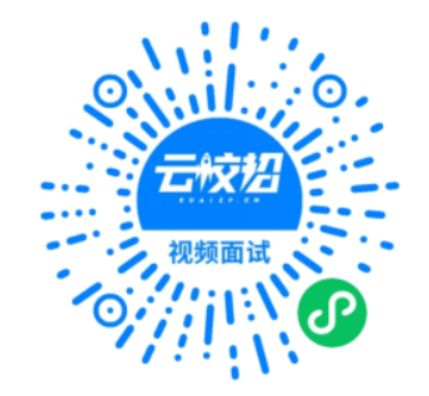  求职者还可直接微信扫描下方二维码直接进入招聘会场！！！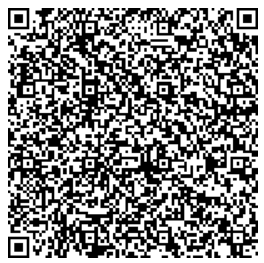 七、注意事项1.本次招聘会不收取任何费用，抚顺职业技术学院（抚顺师范高等专科学校）就业科将及时对企业资质进行审核，审核通过后系统会自动提示，请持续关注，以便企业顺利进行招聘；2.请参会单位注意求职者个人信息隐私保护，不得将求职者个人信息用于其求职本单位以外的任何用途；3.参加企业请提前准备笔记本电脑或带有摄像头和话筒的台式电脑，保证网络状态良好，平台建议使用兼容性较高的“谷歌浏览器”。八、联系方式1.李老师：15898397361,024-539098902.云就业平台：陈柯燃15764331886(微信)抚顺职业技术学院（抚顺师范高等专科学校）             就业指导科              2022年4月10日2022届毕业生各专业人数一览表2022届毕业生各专业人数一览表2022届毕业生各专业人数一览表2022届毕业生各专业人数一览表系专业人数备注化学工程系
133人石油化工生产技术52化学工程系
133人工业分析技术7化学工程系
133人应用化工技术13化学工程系
133人环境工程技术9化学工程系
133人生物实验技术(检验方向)30化学工程系
133人园艺技术22建筑工程系
189人建筑工程测量技术4建筑工程系
189人建筑装饰工程技术51建筑工程系
189人工程造价77建筑工程系
189人建筑工程技术30建筑工程系
189人道路桥梁工程技术27机械与电子
工程系
231人机电一体化技术54机械与电子
工程系
231人电气自动化技术57机械与电子
工程系
231人机械制造与自动化42机械与电子
工程系
231人汽车检测与维修技术45机械与电子
工程系
231人数控技术16机械与电子
工程系
231人工业机器人技术17信息工程系347人软件技术（校企班61人）   137信息工程系347人物联网应用技术（校企班63人）102信息工程系347人通信技术（校企班79人）102信息工程系347人信息安全与管理专业6外语系
325人英语教育247外语系
325人商务日语34外语系
325人商务英语24外语系
325人应用韩语20学前教育
系415人学前教育415财经系
442人会计206财经系
442人市场营销55财经系
442人   电子商务(校企班113人)164财经系
442人移动商务17音乐系101人音乐表演（实用音乐方向）44音乐系101人声像工程技术5音乐系101人音乐教育52初等教育系
446人数学教育144初等教育系
446人语文教育302体育系 61人社会体育（舞蹈健身）61美术系  28人     工艺美术品艺术28管理系
198人茶艺与茶叶营销（传承与技艺）7管理系
198人文秘（涉外方向）23管理系
198人社区管理与服务31管理系
198人旅游管理59管理系
198人人物形象设计33管理系
198人酒店管理45合  计合  计2916